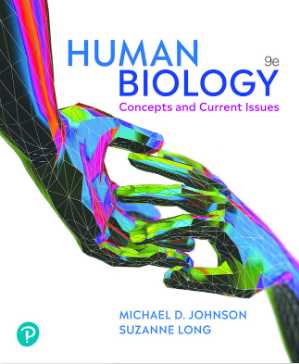 Textook for the courseRequired reading: ISBN: 9780137958559 - Mastering Biology* access code w/ eText for
Johnson, Human Biology, 9e (18 week custom access); available online from the Valencia Bookstore. You will also have the option to purchase the
textbook if so desired.
